RNS Number : 3402PAnimalcare Group PLC21 May 2024TR-1: Standard form for notification of major holdings1. Issuer DetailsISINGB0032350695Issuer NameANIMALCARE GROUP PLCUK or Non-UK IssuerUK2. Reason for NotificationAn acquisition or disposal of voting rights3. Details of person subject to the notification obligationNameHarwood Capital LLPCity of registered office (if applicable)Country of registered office (if applicable)4. Details of the shareholder5. Date on which the threshold was crossed or reached17-May-20246. Date on which Issuer notified21-May-20247. Total positions of person(s) subject to the notification obligation8. Notified details of the resulting situation on the date on which the threshold was crossed or reached8A. Voting rights attached to shares8B1. Financial Instruments according to (DTR5.3.1R.(1) (a))8B2. Financial Instruments with similar economic effect according to (DTR5.3.1R.(1) (b))9. Information in relation to the person subject to the notification obligation2. Full chain of controlled undertakings through which the voting rights and/or the financial instruments are effectively held starting with the ultimate controlling natural person or legal entities (please add additional rows as necessary)10. In case of proxy votingName of the proxy holderThe number and % of voting rights heldThe date until which the voting rights will be held11. Additional Information12. Date of Completion21/05/202413. Place Of CompletionLondon Stock ExchangeThis information is provided by RNS, the news service of the London Stock Exchange. RNS is approved by the Financial Conduct Authority to act as a Primary Information Provider in the United Kingdom. Terms and conditions relating to the use and distribution of this information may apply. For further information, please contact rns@lseg.com or visit www.rns.com.

RNS may use your IP address to confirm compliance with the terms and conditions, to analyse how you engage with the information contained in this communication, and to share such analysis on an anonymised basis with others as part of our commercial services. For further information about how RNS and the London Stock Exchange use the personal data you provide us, please see our Privacy Policy.ENDHOLFLFSSETILFISSupplied by © 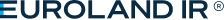 Terms of Service Cookie PolicyTwitterWhatsAppEmailLinkedInFacebookWeChatPrintDeelCloseNameCity of registered officeCountry of registered officeHarwood Capital Management (Gibraltar) LimitedGibraltarGibraltar  Harwood Capital LLP  LondonUnited KingdomNameCity of registered officeCountry of registered officeHarwood Capital LLPLondonUnited KingdomOryx International Growth Fund LimitedGuernseyGuernsey% of voting rights attached to shares (total of 8.A)% of voting rights through financial instruments (total of 8.B 1 + 8.B 2)Total of both in % (8.A + 8.B)Total number of voting rights held in issuerResulting situation on the date on which threshold was crossed or reached8.2102000.0000008.2102004935000Position of previous notification (if applicable)7.0699600.0000007.0699604249608Class/Type of shares ISIN code(if possible)Number of direct voting rights (DTR5.1)Number of indirect voting rights (DTR5.2.1)% of direct voting rights (DTR5.1)% of indirect voting rights (DTR5.2.1)GB003235069548750008.110400GB0032350695600000.099800Sub Total 8.A493500049350008.210200%8.210200%Type of financial instrumentExpiration dateExercise/conversion periodNumber of voting rights that may be acquired if the instrument is exercised/converted% of voting rightsSub Total 8.B1Type of financial instrumentExpiration dateExercise/conversion periodPhysical or cash settlementNumber of voting rights% of voting rightsSub Total 8.B2Ultimate controlling personName of controlled undertaking% of voting rights if it equals or is higher than the notifiable threshold% of voting rights through financial instruments if it equals or is higher than the notifiable thresholdTotal of both if it equals or is higher than the notifiable thresholdChristopher Harwood Bernard MillsHarwood Capital LLP0.0998000.099800%Christopher Harwood Bernard MillsOryx International Growth Fund Limited8.1104008.110400%